ПОЛОЖЕНИЕО проведении  Открытого Чепионата и Первенства Санкт-Петербурга и Ленинградской области мас-рестлингу в рамках фестиваля " BIG PITER SHOW 2022".I. ОБЩИЕ ПОЛОЖЕНИЯ 1.1. Чемпионат и Первенство Санкт-Петербурга и Ленинградской области по мас-рестлингу (далее – соревнования) проводятся в соответствии с Календарным планом спортивных мероприятий Санкт-Петербурга и Ленинградской области на 2022 год.1.2. Цели и задачи:укрепление здоровья и пропаганда здорового образа жизни;популяризации мас-рестлинга на территории Санкт-Петербурга и Ленинградской области;отбора лучших атлетов на  городские, областные и всероссийские соревнования;развитие физической культуры и массового спорта на территории Санкт-Петербурга и Ленинградской области .II. ОРГАНИЗАТОРЫ2.1. Федерация мас-рестлинга Ленинградской области.III. ОБЕСПЕЧЕНИЕ БЕЗОПАСНОСТИ УЧАСТНИКОВ И ЗРИТЕЛЕЙ 3.1. Соревнования проводятся на спортивных сооружениях, отвечающих требованиям соответствующих нормативных правовых актов, действующих на территории Российской Федерации, по вопросам обеспечения общественного порядка и безопасности участников и зрителей.3.2. Соревнования проводятся в соответствии со всеми постановлениями  «О мерах по предотвращению распространения новой коронавирусной инфекции (COVID-19) на территории  Санкт-Петербурга и Ленинградской области 3.3. Наличие маски у участников обязательно.IV. МЕСТО И СРОКИ ПРОВЕДЕНИЯ4.1. Дата проведения –  9 октября 2022 года. Взвешивание в 11.00, начало соревнований в 13:004.2. Место проведения – ЭКСПОФОРУМ, Павильон Н, Петербургское шоссе д. 64, Санкт-Петербург. V. ТРЕБОВАНИЯ К УЧАСТНИКАМ И УСЛОВИЯ ИХ ДОПУСКА5.1. К участию в соревнованиях допускаются все желающие.5.2. Возраст участников – от 12 лет и старше. 5.3. Предварительные заявки необходимо направить на электронный адрес david.petrov.2012@inbox.ru.5.4 Заявки по установленной форме с визой о допуске подаются в судейскую коллегию в день соревнований.(Приложение 1)5.5.Командные заявки, заверенные врачом (или подписью каждого игрока лично) подаются главному судье за 30 минут до начала взвешивания.5.5. Рекомендуется оформлять на каждого участника полис страхования от несчастных случаев во время проведения физкультурных и спортивных соревнований.VI. ПРОГРАММА6.1. Взвешивание: 11.00; Начало соревнований: 13.00.VII. УСЛОВИЯ ПОДВЕДЕНИЯ ИТОГОВ7.1. Соревнования проводятся по правилам вида спорта мас-рестлинг. Утвержденны приказом Минисерства спорта Российской Федерации от 7 сентября 2020 года № 686VIII. НАГРАЖДЕНИЕПобедители в личном первенстве награждаются, дипломами первой степени, медалями, ценными призами. Призеры личного первенства награждаются медалями и дипломами соответствующих степеней.IX. УСЛОВИЯ ФИНАНСИРОВАНИЯ9.1. Расходы, связанные с организацией и проведением Соревнований осуществляет "Федерация мас-рестлинга Ленинградской области.9.2. Расходы по командированию команд несут командирующие организации.	Приложение №1ЗАЯВКАНа участие в  Открытом Чемпионате и Первенстве Санкт-Петербурга и Ленинградской области по мас-рестлингу          2022г.  Участник _________________________________________________________________________М.П. Врач _____________/_______________________Руководитель команды ______________/______________________*В случае  отсутствия допуска врача к заявке прилагается: личная расписка каждого игрока о персональной ответственности за свою жизнь и здоровье, для несовершеннолетних – согласие родителей каждого участника.«Утверждаю»Президент РОО "Федерация мас-рестлинга Ленинградской области"Д.С. Петров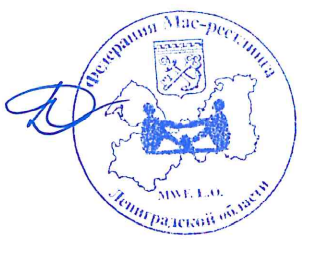 «___» ___________2022 г.Возрастная группаВесовые категорииЮноши и девушки 12-14 лет.Ю: 40,50,60,70,70 +Д: 40,45,50,55,60,65,65 +Юноши и девушки 15-17 лет.Ю: 60,70,80,80+Д: 50,60,70,80,80+Возрастная группаВесовая категорияЮниоры и юниорки 18-21 год.Ю: 60,70,80,80+Ю-ки: 50,60,70,80,80+Мужчины и женщины М: 60,70,80,90,90+Ж:   50,60,70,80,90,90+№п/пФИОДата рожденияДомашний адресДопуск врача*1